Q#1.Encircle the correct options                   /24   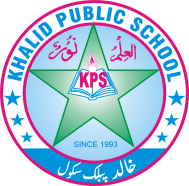 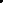 One day the ………….  Called the meeting. Rabbit             deer                   wolf              snake Lion and rabbit walked towards the ………….Well                 forest                   den                  house     ……………….. entered the house in an angry mood and went to his bedroom. Huzaifa              orhaan               MiR                 hassan January brings the ………….Snow                  glow             corn              borneScatter mean …………….To melt           to spread          to mix              to goOne day he was busy planting seeds in pots when he saw an ………man entering the street.Old                  young                 kind                 little Hussain agreed to buy the seeds and gave the old man ………….. rupees.2000                3000                 4000                 5000Hussain realised that the tree had produced juicy red ………on it.Peaches               grapes        apples              mangoesMy dear children, I want to make you aware of ………… stranger  danger.Internet                 Facebook            WhatsApp               twitter 10.Open ended ………… that that are allow for various response options.       Answers              questions                   words                  sentences 11.We use alphabetical order to locate words in a …………..     Book                     notebook                   dictionary                 none12. Every animal in the jungle was ……….. of its turn.     Happy                   Confuse                 excited             afraidQ#2.                 /3Write anagram of the given words.                      Heart     ………………………                     lead   …………………………..Flow       ………………………                      pear  …………………………Melon    ……………………….                     Needs  ………………………..Q#3.                    /3  Write common and proper nouns for the given words.  Common nouns                                      proper nouns  Lahore  …………………………               boy …………………………….  Hina   …………………………..               school ………………………….  Saturday………………………..               mountain……………………….Q#4.                            /3Make three compound  words from the given words.           Day                                              house     ________________                ________________   ________________                 ________________    ________________              ________________Q#5.                         /4 Arrange the given words and alphabetical order according to their first letter.Mood                smiled            angry           incident Q#6.                         /5Write the correct pronounce to complete the sentences.Alia finished her test........................did it on time. Maha and Sonia are on the way,....................... will reach there soon. Afaan has a new bicycle...................... has a motor attached to it.Mr Riyaz has roses in his garden...................... are beautiful. Talha was upset because................. did not get good grades in            .................exams.Q#7.                         /6 Write synonyms and antonyms of the following words.        Words                     synonyms             AntonymIncrease             ......................        .......................Outside              .......................       ........................Simple               ........................      ....................... 